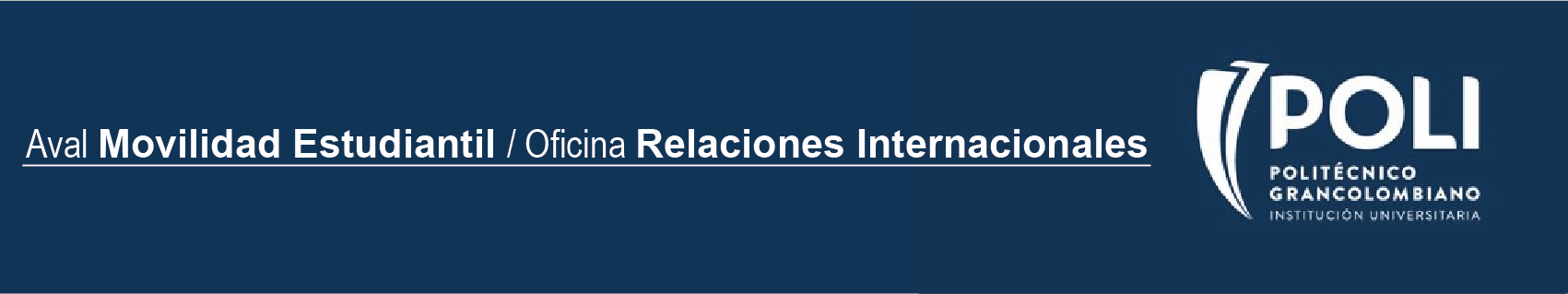 Apreciado alumno próximo a Movilidad:Para solicitar el aval académico de su Facultad, diligencie en computador (utilice la herramienta Rellenar y firmar de Adobe), firme y envíe a laramire@poligran.edu.co  la siguiente tabla.El Departamento de Movilidad gestionará la firma de su director de programa.NOTA: ES VITAL ESPECIFICAR EN LA SIGUIENTE TABLA TANTO EL PROGRAMA ACADÉMICO COMO LA MODALIDAD. SE DEBEN ELIMINAR LAS OPCIONES QUE NO SE SELECCIONAN.                             SOLICITUD HOMOLOGACIÓNNOMBRE Y APELLIDOS:CÉDULA:CÓDIGO:CORREO ELECTRÓNICO:FACULTAD:FACULTAD DE INGENIERÍA, DISEÑO E INNOVACIÓNPROGRAMA ACADÉMICO:ESPECIALIZACION EN LOGÍSTICA Y GESTIÓN DE LA CADENA DE ABASTECIMIENTO / INGENIERÍA INDUSTRIALMODALIDAD:PRESENCIAL/ VIRTUALSEDE:MISIÓN ACADÉMICA:MISIÓN ACADÉMICA: “LOGÍSTICA EN MÉXICO 2019” PERIODO ACADÉMICO:2019-2CÓDIGO MATERIAMATERIAS A HOMOLOGAR POLICONDICIÓN PARA HOMOLOGACIÓNVo.Bo.NOTAOPCIÓN DE GRADOMISIÓN ACADÉMICA “LOGÍSTICA EN MÉXICO 2019” + ARTÍCULO CON VISTO BUENO PARA PUBLICACIÓN POR PARTE DE UNA REVISTA INDEXADA (TEMA RELACIONADO CON LOGÍSTICA)AUTORIZACIÓN FACULTADAUTORIZACIÓN ESTUDIANTEFIRMA DECANO / DIRECTOR DE PROGRAMAFIRMA ESTUDIANTENOMBRE Y APELLIDONOMBRE Y APELLIDO